Государственное автономное профессиональное образовательное учреждениеЧувашской Республики«Чебоксарский экономико-технологический колледж» Министерства образования и молодежной политики Чувашской Республики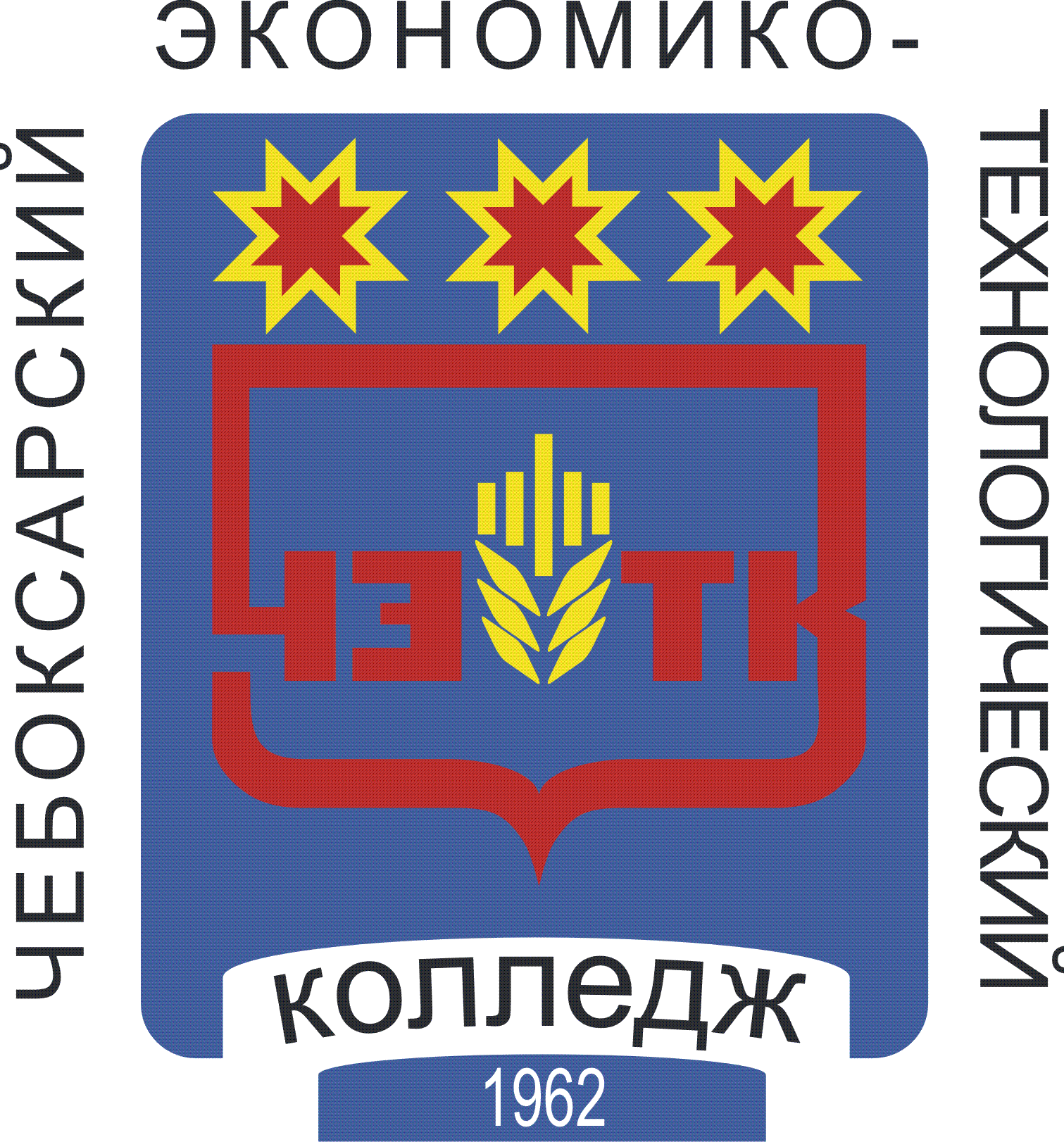 РАБОЧАЯ ПРОГРАММа УЧЕБНОЙ ДИСЦИПЛИНЫЕН.01. МАТЕМАТИКА специальностьсреднего профессионального образования38.02.01 Экономика и бухгалтерский учет (по отраслям)1Чебоксары 2022РАССМОТРЕНА на заседании цикловой комиссии математическихи естественнонаучных дисциплинПротокол №_____от "_____" июня 2022 г.Председатель ЦК: __________/Н.Н. Иванова/Разработчик:Иванова А.П., преподаватель"___" ____________2022 г.СОДЕРЖАНИЕ1. ОБЩАЯ ХАРАКТЕРИСТИКА РАБОЧЕЙ ПРОГРАММЫ УЧЕБНОЙ ДИСЦИПЛИНЫ1.1. Место дисциплины в структуре основной образовательной программыУчебная дисциплина ЕН.01 Математика является обязательной частью математического и общего естественнонаучного цикла основной образовательной программы в соответствии с ФГОС СПО по специальности 38.02.01 Экономика и бухгалтерский учёт (по отраслям). Учебная дисциплина «Математика» обеспечивает формирование общих компетенций по всем видам деятельности ФГОС СПО по специальности 38.02.01 Экономика и бухгалтерский учёт (по отраслям). Особое значение дисциплина имеет при формировании и развитии следующих общих компетенций: ОК 01, ОК 02, ОК 03, ОК 04, ОК 09. 1.2. Цель и планируемые результаты освоения дисциплиныВ рамках программы учебной дисциплины обучающимися осваиваются следующие умения и знания.2. СТРУКТУРА И СОДЕРЖАНИЕ УЧЕБНОЙ ДИСЦИПЛИНЫ2.1. Объем учебной дисциплины и виды учебной работы2.2. Тематический план и содержание учебной дисциплины «Математика»3. УСЛОВИЯ РЕАЛИЗАЦИИ ПРОГРАММЫ УЧЕБНОЙ ДИСЦИПЛИНЫ3.1. Для реализации программы учебной дисциплины должен быть предусмотрен кабинет «Математика», оснащённый оборудованием: посадочные места по количеству обучающихся, магнитно-маркерная учебная доска, рабочее место преподавателя, комплекты заданий для тестирования и контрольных работ, измерительные и чертёжные инструменты.Технические средства обучения:компьютер с лицензионным программным обеспечением;доступ к сети Интернет;мультимедиа проектор; калькулятор.3.2. Информационное обеспечение реализации программыДля реализации программы библиотечный фонд образовательной организации должен иметь печатные и (или) электронные образовательные и информационные ресурсы, рекомендуемые для использования в образовательном процессе.3.2.1. Информационное обеспечениеОсновные источники:Григорьев В.П. Математика: учебник / В.П. Григорьев, Т.Н. Сабурова. – М.: Издательский центр «Академия», 2017. – 368 с. – (Профессиональное образование).Григорьев В.П. Сборник задач по высшей математике: учеб. пособие для студ. учреждений сред. проф. образования / В.П. Григорьев, Т.Н. Сабурова. – М.: Издательский центр «Академия», 2017. – 160 с. Григорьев В.П.  Элементы высшей математики: учебник для студ. учреждений сред. проф. образования / В.П. Григорьев, Ю.А. Дубинский, Т.Н. Сабурова. – М.: Издательский центр «Академия», 2017. – 400 с.Омельченко В.П.  Математика: учеб. пособие / В.П. Омельченко, Э.В. Курбатова. – 8-е изд.,стереотип. – Ростов н/Д: Феникс, 2013. – 380с. – (Среднее профессиональное образование). Красс М.С., Чупрынов Б.П. Математика для экономистов. – СПб.: Питер, 2007. – 464 с.Электронные издания (электронные ресурсы)Единая Университетская библиотека. Код доступа https://biblioclub.ru/index.php?page=main_ub_red Математический портал по высшей математике с подборкой материалов к занятиям и контрольным работам. Код доступа http://mathportal.net/Формулы, уравнения, теоремы, примеры решения задач http://matematika.electrichelp.ru/matricy-i-opredeliteli/ Материалы по математике для самостоятельной подготовки Код доступа http://www.mathprofi.ru/ Изучение математики онлайн Код доступа https://ru.onlinemschool.com/math/library/ Собрание учебных онлайн калькуляторов, теории и примеров решения задач Код доступаhttp: //ru.solverbook.com/Справочный портал Код доступа: https://www.calc.ru/4. КОНТРОЛЬ И ОЦЕНКА РЕЗУЛЬТАТОВ ОСВОЕНИЯ УЧЕБНОЙ ДИСЦИПЛИНЫРазработана в соответствии с требованиями Федерального государственного образовательного стандарта среднего профессионального образования и на основе примерной основной образовательной программы по специальности 38.02.01 Экономика и бухгалтерский учет (по отраслям)УТВЕРЖДЕНАПриказом №353 от " 30" августа 2022г.ОБЩАЯ ХАРАКТЕРИСТИКА РАБОЧЕЙ ПРОГРАММЫ УЧЕБНОЙ ДИСЦИПЛИНЫСТРУКТУРА И СОДЕРЖАНИЕ УЧЕБНОЙ ДИСЦИПЛИНЫУСЛОВИЯ РЕАЛИЗАЦИИУЧЕБНОЙ ДИСЦИПЛИНЫКОНТРОЛЬ И ОЦЕНКА РЕЗУЛЬТАТОВ ОСВОЕНИЯ УЧЕБНОЙ ДИСЦИПЛИНЫКод ОКУменияЗнанияОК 01умение решать прикладные задачи в области профессиональной деятельностизнание основных математических методов решения прикладных задач в области профессиональной деятельностиОК 02быстрота и точность поиска, оптимальность и научность необходимой информации, а также обоснованность выбора применения современных технологий её обработкизнание основных понятий и методов теории комплексных чисел, линейной алгебры, математического анализаОК 03организовывать самостоятельную работу при освоении профессиональных компетенций; стремиться к самообразованию и повышению профессионального уровнязначение математики в профессиональной деятельности и при освоении ППССЗОК 04умело и эффективно работать в коллективе, соблюдать профессиональную этикузнание математических понятий и определений, способов доказательства математическими методамиОК 09умение рационально и корректно использовать информационные ресурсы в профессиональной и учебной деятельностизнание математического анализа информации, представленной различными способами, а также методов построения графиков различных процессовВид учебной работыОбъем часовОбъем образовательной программы учебной дисциплины86в том числе:в том числе:теоретическое обучение38практические занятия 34Самостоятельная работа 6Консультация2Промежуточная аттестация2Промежуточная аттестацияэкзаменНаименование разделов и темСодержание учебного материала и формы организации деятельности обучающихсяОбъемв часахКоды компетенций, формированию которых способствует элемент программы123Раздел 1. Введение в анализРаздел 1. Введение в анализ7Тема 1.1. Функции многих переменныхСодержание учебного материала2ОК 09Тема 1.1. Функции многих переменных1. Функции двух и нескольких переменных, способы задания, символика, область определения.2ОК 09Тема 1.2. Пределы и непрерывностьСодержание учебного материала5ОК 04Тема 1.2. Пределы и непрерывность1.Предел функции. 2. Бесконечно малые функции. Метод эквивалентных бесконечно малых величин.3.Раскрытие неопределённости вида 0/0 и ∞/∞. 4.Замечательные пределы. 5.Непрерывность функции.5ОК 04Тема 1.2. Пределы и непрерывностьВ том числе, практических занятий и лабораторных работ4Тема 1.2. Пределы и непрерывность1. Практическое занятие «Решение задач на вычисление пределов функций».2Тема 1.2. Пределы и непрерывность2. Практическое занятие «Решение задач на нахождение асимптот функций.».2Раздел 2. Дифференциальное исчисление.Раздел 2. Дифференциальное исчисление.12Тема 2.1. Производная и дифференциал.Содержание учебного материала11ОК 02, ОК 03Тема 2.1. Производная и дифференциал.1. Производная функции.2. Первый дифференциал функции, связь с приращением функции.3. Основные правила дифференцирования.4. Производные и дифференциалы высших порядков.5. Возрастание и убывание функций.6. Экстремумы функций.7. Частные производные функции нескольких переменных.8. Направление выпуклости графика функции. Точки перегиба.9. Общая схема исследования функции.10. Полный дифференциал.11. Частные производные высших порядков.11ОК 02, ОК 03Тема 2.1. Производная и дифференциал.В том числе, практических занятий и лабораторных работ6ОК 02, ОК 03Тема 2.1. Производная и дифференциал.1. Практическое занятие «Решение задач на вычисление производной. Вычисление производных сложных функций».2ОК 02, ОК 03Тема 2.1. Производная и дифференциал.2. Практическое занятие «Решение заданий на исследование функций с помощью производных».2ОК 02, ОК 03Тема 2.1. Производная и дифференциал.3. Практическое занятие « Построение графиков функций по схеме».2ОК 02, ОК 03Тема 2.1. Производная и дифференциал.Самостоятельная работа обучающихся Решение заданий на исследование функций с помощью производных. Построение графиков функции.1ОК 02, ОК 03Раздел 3. Интегральное исчисление и дифференциальные уравненияРаздел 3. Интегральное исчисление и дифференциальные уравнения36ОК 02, ОК 03Тема 3.1. Неопределённый интегралСодержание учебного материала10ОК 03Тема 3.1. Неопределённый интеграл1. Понятие неопределённого интеграла. Основные свойства неопределённого интеграла.2. Основные правила неопределённого интегрирования.3. Непосредственное интегрирование. 4.Метод введения новой переменной. Интегрирование по частям.10ОК 03Тема 3.1. Неопределённый интегралВ том числе, практических занятий и лабораторных работ6ОК 03Тема 3.1. Неопределённый интеграл1. Практическое занятие «Решение задач: Вычисление неопределённых интегралов непосредственно».2ОК 03Тема 3.1. Неопределённый интеграл2. Практическое занятие «Решение задач: Вычисление неопределённых интегралов методом подстановки.».2ОК 03Тема 3.1. Неопределённый интеграл3. Практическое занятие «Решение задач: Вычисление неопределённых интегралов по частям.».2ОК 03Тема 3.1. Неопределённый интегралСамостоятельная работа обучающихся Интегральное исчисление функций одной вещественной переменной.1ОК 03Тема 3.2. Определённый интегралСодержание учебного материала11ОК 01Тема 3.2. Определённый интеграл1. Понятие определённого интеграла. 2. Основные свойства. 3. Формула Ньютона-Лейбница.4. Методы вычисления определённого интеграла. 5. Приближённые методы вычисления определённого интеграла. 6. Задача нахождения площади криволинейной трапеции.11ОК 01Тема 3.2. Определённый интегралВ том числе, практических занятий и лабораторных работ4ОК 01Тема 3.2. Определённый интеграл1. Практическое занятие «Вычисление определённого интеграла непосредственно».2ОК 01Тема 3.2. Определённый интеграл2. Практическое занятие «Вычисление определённого интеграла различными методами.»2ОК 01Тема 3.2. Определённый интегралСамостоятельная работа обучающихся Вычисление определённого интеграла различными методами.1ОК 01Тема 3.3. Дифференциальные уравненияСодержание учебного материала15ОК 02, ОК 04Тема 3.3. Дифференциальные уравнения1. Задачи, приводящих к дифференциальным уравнениям.2. Определение дифференциального уравнения. Общее и частное решения дифференциальных уравнений.  Задача  Коши . 3. Дифференциальные уравнения с разделяющимися переменными. Общий вид линейного дифференциального уравнения первого порядка. Способ решения линейных дифференциальных уравнений I порядка.4. Однородные дифференциальные уравнения первого порядка.5. Определение линейного однородного дифференциального уравнения второго порядка с постоянными коэффициентами. Теорема о структуре общего решения. Определение характеристического уравнения линейного однородного дифференциального уравнения второго порядка с постоянными коэффициентами.15ОК 02, ОК 04Тема 3.3. Дифференциальные уравненияВ том числе, практических занятий и лабораторных работ6ОК 02, ОК 04Тема 3.3. Дифференциальные уравнения1. Практическое занятие «Нахождение общего и частного решения дифференциальных уравнений. Задача Коши.».2ОК 02, ОК 04Тема 3.3. Дифференциальные уравнения2. Практическое занятие «Решение линейных дифференциальных уравнений 1 порядка. Решение однородных дифференциальных уравнений 1 порядка».2ОК 02, ОК 04Тема 3.3. Дифференциальные уравнения3. Практическое занятие «Решение дифференциальных уравнений второго порядка с постоянными коэффициентами».2ОК 02, ОК 04Тема 3.3. Дифференциальные уравненияСамостоятельная работа обучающихся Решение дифференциальных уравнений первого порядка и первой степени, уравнений с разделяющимися переменными, а также однородных дифференциальных уравнений.1ОК 02, ОК 04Раздел 4. Элементы линейной алгебры.Раздел 4. Элементы линейной алгебры.23Тема 4.1. Матрицы и определителиСодержание учебного материала 10ОК 02Тема 4.1. Матрицы и определителиОпределение матрицы. Действия над матрицами, их свойства. Миноры и алгебраические дополнения. Понятие об определителях. Вычисление определителей 1,2,3 порядка.. Ранг матрицы. Элементарные преобразования матрицы.10ОК 02Тема 4.1. Матрицы и определителиВ том числе, практических занятий и лабораторных работ4ОК 02Тема 4.1. Матрицы и определители1. Практическое занятие «Решение задач по теме: Действия над матрицами.».2ОК 02Тема 4.1. Матрицы и определители2. Практическое занятие «Вычисление определителей второго и третьего порядков».2ОК 02Тема 4.1. Матрицы и определителиСамостоятельная работа обучающихся Сложение и вычитание матриц, умножение матрицы на число, умножение матрицы на матрицу, транспонирование матриц, нахождение обратных матриц и определителей матриц.1ОК 02Тема 4.2. Методы решения систем линейных уравненийСодержание учебного материала11ОК 03, ОК 04Тема 4.2. Методы решения систем линейных уравнений1. Понятие системы линейных алгебраических уравнений и её решения.2. Метод Гаусса.3. Правило Крамера.4. Метод обратной матрицы.11ОК 03, ОК 04Тема 4.2. Методы решения систем линейных уравненийВ том числе, практических занятий и лабораторных работ4ОК 03, ОК 04Тема 4.2. Методы решения систем линейных уравнений1. Практическое занятие «Решение систем линейных алгебраических уравнений методом Крамера.».2ОК 03, ОК 04Тема 4.2. Методы решения систем линейных уравнений2. Практическое занятие «Решение систем линейных алгебраических уравнений различными методами».2ОК 03, ОК 04Тема 4.2. Методы решения систем линейных уравненийСамостоятельная работа обучающихся Решение систем линейных уравнений методом Гаусса, по правилу Крамера и методом обратной матрицы.1ОК 03, ОК 04Тема 4.3. Моделирование и решение задач линейного программированияСодержание учебного материала2Тема 4.3. Моделирование и решение задач линейного программированияПостроение моделей для простейших экономических задач.2Тема 4.3. Моделирование и решение задач линейного программированияВ том числе, практических занятий и лабораторных работ0Тема 4.3. Моделирование и решение задач линейного программированияСамостоятельная работа обучающихся 0КонсультацияКонсультация2Промежуточная аттестация (экзамен)Промежуточная аттестация (экзамен)2Всего:Всего:86Результаты обученияКритерии оценкиМетоды оценкизнание основных математических методов решения прикладных задач в области профессиональной деятельности;знает определение комплексного числа в алгебраической форме, действия над ними;знает, как геометрически изобразить комплексное число;знает, что представляет собой модуль и аргумент комплексного числа;знает, как найти площадь криволинейной трапеции;знает, что называется определённым интегралом;знает формулу Ньютона-Лейбница;знает основные свойства определённого интеграла;знает правила замены переменной и интегрирование по частям;знает, как интегрировать неограниченные функции;знает, как интегрировать по бесконечному промежутку;знает, как вычислять несобственные интегралы;знает, как исследовать сходимость (расходимость) интегралов;Оценка результатов выполнения практических работ.Оценка результатов устного и письменного опроса.Оценка результатов тестирования.Оценка результатов самостоятельной работы.Оценка результатов выполнения домашних заданий.Оценка результатов проведённого дифференцированного зачёта.знание основных понятий и методов теории комплексных чисел, линейной алгебры, математического анализа;знает определение комплексного числа в алгебраической форме, действия над ними;знает, как геометрически изобразить комплексное число;знает, что представляет собой модуль и аргумент комплексного числа;знает экономико-математические методы;знает, что представляют собой матричные модели;знает определение матрицы и действия над ними;знает, что представляет собой определитель матрицы;знает, что такое определитель второго и третьего порядка;знает задачи, приводящие к дифференциальным уравнениям;знает основные понятия и определения дифференциальных уравнений;Оценка результатов выполнения практических работ.Оценка результатов устного и письменного опроса.Оценка результатов тестирования.Оценка результатов самостоятельной работы.Оценка результатов выполнения домашних заданий.Оценка результатов проведённого дифференцированного зачёта.значения математики в профессиональной деятельности;знает метод Гаусса, правило Крамера и метод обратной матрицы;знает, что представляет собой первообразная функция и неопределённый интеграл;знает основные правила неопределённого интегрирования;знает, как находить неопределённый интеграл с помощью таблиц, а также используя его свойства;знает в чём заключается метод замены переменной и интегрирования по частям;знает, как интегрировать простейшие рациональные дроби;Оценка результатов выполнения практических работ.Оценка результатов устного и письменного опроса.Оценка результатов тестирования.Оценка результатов самостоятельной работы.Оценка результатов выполнения домашних заданий.Оценка результатов проведённого дифференцированного зачёта.знание математических понятий и определений, способов доказательства математическими методами;знает метод Гаусса, правило Крамера и метод обратной матрицы;знает задачи, приводящие к дифференциальным уравнениям;знает основные понятия и определения дифференциальных уравнений;знает определение предела функции;знает определение бесконечно малых функций;знает метод эквивалентных бесконечно малых величин;знает, как раскрывать неопределённость вида 0/0 и ∞/∞;знает замечательные пределы;знает определение непрерывности функции;Оценка результатов выполнения практических работ.Оценка результатов устного и письменного опроса.Оценка результатов тестирования.Оценка результатов самостоятельной работы.Оценка результатов выполнения домашних заданий.Оценка результатов проведённого дифференцированного зачёта.знание математических методов при решении задач, связанных с будущей профессиональной деятельностью и иных прикладных задач;знает экономико-математические методы;знает, что представляют собой матричные модели;знает определение матрицы и действия над ними;знает, что представляет собой определитель матрицы;знает, что такое определитель второго и третьего порядка;знает, как найти площадь криволинейной трапеции;знает, что называется определённым интегралом;знает формулу Ньютона-Лейбница;знает основные свойства определённого интеграла;знает правила замены переменной и интегрирование по частям;знает определение предела функции;знает определение бесконечно малых функций;знает метод эквивалентных бесконечно малых величин;знает, как раскрывать неопределённость вида 0/0 и ∞/∞;знает замечательные пределы;знает определение непрерывности функции;Оценка результатов выполнения практических работ.Оценка результатов устного и письменного опроса.Оценка результатов тестирования.Оценка результатов самостоятельной работы.Оценка результатов выполнения домашних заданий.Оценка результатов проведённого дифференцированного зачёта.знание математического анализа информации, представленной различными способами, а также методов построения графиков различных процессов;знает, что представляет собой математическая модель;знает как практически применять математические модели при решении различных задач;знает общую задачу линейного программирования;знает матричную форму записи;знает графический метод решения задачи линейного программирования;знает, как интегрировать неограниченные функции;знает, как интегрировать по бесконечному промежутку;знает, как вычислять несобственные интегралы;знает, как исследовать сходимость (расходимость) интегралов;знает, как задавать функции двух и нескольких переменных, символику, область определения;Оценка результатов выполнения практических работ.Оценка результатов устного и письменного опроса.Оценка результатов тестирования.Оценка результатов самостоятельной работы.Оценка результатов выполнения домашних заданий.Оценка результатов проведённого дифференцированного зачёта.знание экономико-математических методов, взаимосвязи основ высшей математики с экономикой и дисциплинами общепрофессионального цикла;знает экономико-математические методы;знает, что представляют собой матричные модели;знает определение матрицы и действия над ними;знает, что представляет собой определитель матрицы;знает, что такое определитель второго и третьего порядка;знает, что представляет собой математическая модель;знает как практически применять математические модели при решении различных задач;знает общую задачу линейного программирования;знает матричную форму записи;знает графический метод решения задачи линейного программирования;знает, что представляет собой первообразная функция и неопределённый интеграл;знает основные правила неопределённого интегрирования;знает, как находить неопределённый интеграл с помощью таблиц, а также используя его свойства;знает в чём заключается метод замены переменной и интегрирования по частям;знает как интегрировать простейшие рациональные дроби;Оценка результатов выполнения практических работ.Оценка результатов устного и письменного опроса.Оценка результатов тестирования.Оценка результатов самостоятельной работы.Оценка результатов выполнения домашних заданий.Оценка результатов проведённого дифференцированного зачёта.Перечень умений, осваиваемых в рамках дисциплиныПеречень умений, осваиваемых в рамках дисциплиныПеречень умений, осваиваемых в рамках дисциплиныумение решать прикладные задачи в области профессиональной деятельности;умение решать алгебраические уравнения с комплексными числами;умение решать задачи с комплексными числами;умение геометрически интерпретировать комплексное число;умение находить площадь криволинейной трапеции;умение находить определённый интеграл используя основные свойства, правила замены переменной и интегрирования по частям;умение вычислять несобственные интегралы;умение исследовать сходимость (расходимость) интегралов;Оценка результатов выполнения практических работ.Оценка результатов устного и письменного опроса.Оценка результатов тестирования.Оценка результатов самостоятельной работы.Оценка результатов выполнения домашних заданий.Оценка результатов проведённого дифференцированного зачёта.быстрота и точность поиска, оптимальность и научность необходимой информации, а также обоснованность выбора применения современных технологий её обработки;умение решать алгебраические уравнения с комплексными числами;умение решать задачи с комплексными числами;умение геометрически интерпретировать комплексное число;умение составлять матрицы и выполнять действия над ними;умение вычислять определитель матрицы;умение решать задачи при помощи дифференциальных уравнений;умение решать дифференциальные уравнения первого порядка и первой степени;умение решать дифференциальные уравнения с разделяющимися переменными;умение решать однородные дифференциальные уравнения;Оценка результатов выполнения практических работ.Оценка результатов устного и письменного опроса.Оценка результатов тестирования.Оценка результатов самостоятельной работы.Оценка результатов выполнения домашних заданий.Оценка результатов проведённого дифференцированного зачёта.организовывать самостоятельную работу при освоении профессиональных компетенций; стремиться к самообразованию и повышению профессионального уровня;умение решать системы линейных уравнений методом Гаусса, правилом Крамера и методом обратной матрицы;умение находить неопределённый интеграл с помощью таблиц, а также используя его свойства;умение вычислять неопределённый интеграл методом замены переменной и интегрирования по частям;умение интегрировать простейшие рациональные дроби;Оценка результатов выполнения практических работ.Оценка результатов устного и письменного опроса.Оценка результатов тестирования.Оценка результатов самостоятельной работы.Оценка результатов выполнения домашних заданий.Оценка результатов проведённого дифференцированного зачёта.умело и эффективно работает в коллективе, соблюдает профессиональную этику;умение решать системы линейных уравнений методом Гаусса, правилом Крамера и методом обратной матрицы;умение решать задачи при помощи дифференциальных уравнений;умение решать дифференциальные уравнения первого порядка и первой степени;умение решать дифференциальные уравнения с разделяющимися переменными;умение решать однородные дифференциальные уравнения;Оценка результатов выполнения практических работ.Оценка результатов устного и письменного опроса.Оценка результатов тестирования.Оценка результатов самостоятельной работы.Оценка результатов выполнения домашних заданий.Оценка результатов проведённого дифференцированного зачёта.умение ясно, чётко, однозначно излагать математические факты, а также рассматривать профессиональные проблемы, используя математический аппарат;умение составлять матрицы и выполнять действия над ними;умение вычислять определитель матрицы;умение находить площадь криволинейной трапеции;умение находить определённый интеграл используя основные свойства, правила замены переменной и интегрирования по частям;Оценка результатов выполнения практических работ.Оценка результатов устного и письменного опроса.Оценка результатов тестирования.Оценка результатов самостоятельной работы.Оценка результатов выполнения домашних заданий.Оценка результатов проведённого дифференцированного зачёта.умение рационально и корректно использовать информационные ресурсы в профессиональной и учебной деятельности;знает, что представляет собой математическая модель;знает, как практически применять математические модели при решении различных задач;знает общую задачу линейного программирования;знает матричную форму записи;знает графический метод решения задачи линейного программирования;умение вычислять несобственные интегралы;умение исследовать сходимость (расходимость) интегралов;Оценка результатов выполнения практических работ.Оценка результатов устного и письменного опроса.Оценка результатов тестирования.Оценка результатов самостоятельной работы.Оценка результатов выполнения домашних заданий.Оценка результатов проведённого дифференцированного зачёта.умение обоснованно и адекватно применять методы и способы решения задач в профессиональной деятельности;умение составлять матрицы и выполнять действия над ними;умение вычислять определитель матрицы;знает, что представляет собой математическая модель;знает, как практически применять математические модели при решении различных задач;знает общую задачу линейного программирования;знает матричную форму записи;знает графический метод решения задачи линейного программирования;умение находить неопределённый интеграл с помощью таблиц, а также используя его свойства;умение вычислять неопределённый интеграл методом замены переменной и интегрирования по частям;умение интегрировать простейшие рациональные дроби.Оценка результатов выполнения практических работ.Оценка результатов устного и письменного опроса.Оценка результатов тестирования.Оценка результатов самостоятельной работы.Оценка результатов выполнения домашних заданий.Оценка результатов проведённого дифференцированного зачёта.